Bykle IL – årsmøte 2020 – val liste* Leiar og nestleiar veljast for eit år. Resten av styret for 2 år.** Alle gruppeleierar og komitear veljast for eit år. 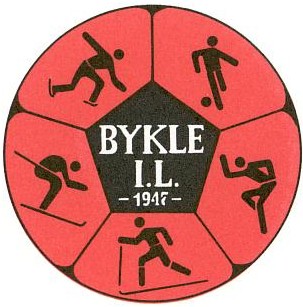 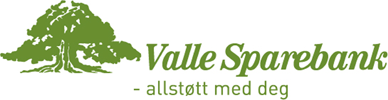 Støttar Bykle ILValperiodeValde*Desse er på valNy valperiodeFramlegg frå valnemdStyret*Leiar2019Olav MandtX2020Olav MandtNestleiar2019Tobias Nomeland-StrømsøeX2020Tobias Nomeland StrømsøeKasserar2018-2019Lars Erik DomaasX2020-2021Petra Marie TrydalStyremedl2018-2019Ingebjørg DahlX2020-2021Ingunn JegtebergSekretær2019-2020Gro Merete Tveiten-2019-2020Ikkje på valStyremedl2019-2020Ingebjørg Dyrland-2019-2020Ikkje på valGruppene***På valVald forFramlegg frå valnemd for 2020Langrenn/ alpintX-Ingunn Jegteberg/ TobiasIngunn Jegteberg / TobiasFriidrettX2019Gro Merete Tveiten/Linda DypedalGro Merete Tveiten / Linda DypedalTrimgruppeX2019Ingebjørg DyrlandIngebjørg DyrlandTurX2019Olav MandtOlav MandtFotballX2019Hege Cecilie TrydalHege Cecilie TrydalSykkelX2019Eivind Andre MoeEivind Andre MoeBarnetrimX-Lill Kristin KiliLill Kristin KiliMat og valkomiteX2019Marianne HagenDiann ClementsonX2019Hege Cecilie TrydalHege Cecilie TrydalX2019Ann-Kathrin BakkeAnn Kathrin Bakke2019Huda Ismail YousifHuda Ismail YousifKontrollutvLeiarX2019Olav MosdølOlav MosdølStyremedlX2019Elise MosdølElise MosdølVara medl---Lars Erik Domaas